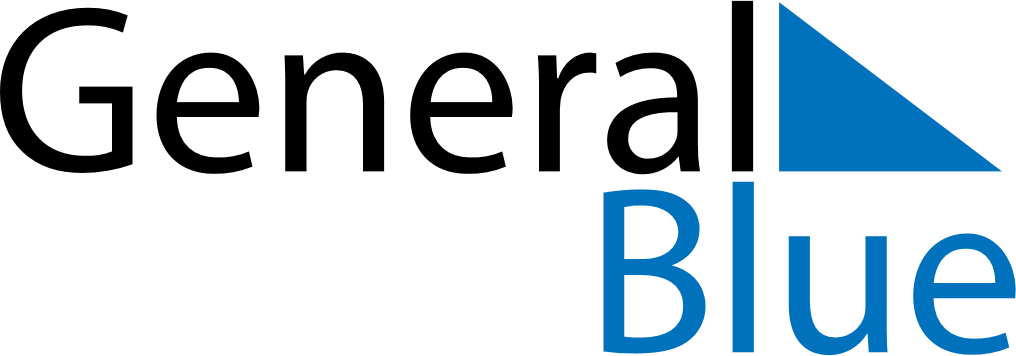 September 2024September 2024September 2024September 2024September 2024September 2024Raleigh, North Carolina, United StatesRaleigh, North Carolina, United StatesRaleigh, North Carolina, United StatesRaleigh, North Carolina, United StatesRaleigh, North Carolina, United StatesRaleigh, North Carolina, United StatesSunday Monday Tuesday Wednesday Thursday Friday Saturday 1 2 3 4 5 6 7 Sunrise: 6:46 AM Sunset: 7:42 PM Daylight: 12 hours and 55 minutes. Sunrise: 6:47 AM Sunset: 7:41 PM Daylight: 12 hours and 53 minutes. Sunrise: 6:48 AM Sunset: 7:39 PM Daylight: 12 hours and 51 minutes. Sunrise: 6:48 AM Sunset: 7:38 PM Daylight: 12 hours and 49 minutes. Sunrise: 6:49 AM Sunset: 7:36 PM Daylight: 12 hours and 47 minutes. Sunrise: 6:50 AM Sunset: 7:35 PM Daylight: 12 hours and 44 minutes. Sunrise: 6:51 AM Sunset: 7:33 PM Daylight: 12 hours and 42 minutes. 8 9 10 11 12 13 14 Sunrise: 6:51 AM Sunset: 7:32 PM Daylight: 12 hours and 40 minutes. Sunrise: 6:52 AM Sunset: 7:31 PM Daylight: 12 hours and 38 minutes. Sunrise: 6:53 AM Sunset: 7:29 PM Daylight: 12 hours and 36 minutes. Sunrise: 6:54 AM Sunset: 7:28 PM Daylight: 12 hours and 33 minutes. Sunrise: 6:54 AM Sunset: 7:26 PM Daylight: 12 hours and 31 minutes. Sunrise: 6:55 AM Sunset: 7:25 PM Daylight: 12 hours and 29 minutes. Sunrise: 6:56 AM Sunset: 7:23 PM Daylight: 12 hours and 27 minutes. 15 16 17 18 19 20 21 Sunrise: 6:57 AM Sunset: 7:22 PM Daylight: 12 hours and 25 minutes. Sunrise: 6:58 AM Sunset: 7:20 PM Daylight: 12 hours and 22 minutes. Sunrise: 6:58 AM Sunset: 7:19 PM Daylight: 12 hours and 20 minutes. Sunrise: 6:59 AM Sunset: 7:17 PM Daylight: 12 hours and 18 minutes. Sunrise: 7:00 AM Sunset: 7:16 PM Daylight: 12 hours and 16 minutes. Sunrise: 7:01 AM Sunset: 7:14 PM Daylight: 12 hours and 13 minutes. Sunrise: 7:01 AM Sunset: 7:13 PM Daylight: 12 hours and 11 minutes. 22 23 24 25 26 27 28 Sunrise: 7:02 AM Sunset: 7:11 PM Daylight: 12 hours and 9 minutes. Sunrise: 7:03 AM Sunset: 7:10 PM Daylight: 12 hours and 7 minutes. Sunrise: 7:04 AM Sunset: 7:09 PM Daylight: 12 hours and 4 minutes. Sunrise: 7:04 AM Sunset: 7:07 PM Daylight: 12 hours and 2 minutes. Sunrise: 7:05 AM Sunset: 7:06 PM Daylight: 12 hours and 0 minutes. Sunrise: 7:06 AM Sunset: 7:04 PM Daylight: 11 hours and 58 minutes. Sunrise: 7:07 AM Sunset: 7:03 PM Daylight: 11 hours and 55 minutes. 29 30 Sunrise: 7:08 AM Sunset: 7:01 PM Daylight: 11 hours and 53 minutes. Sunrise: 7:08 AM Sunset: 7:00 PM Daylight: 11 hours and 51 minutes. 